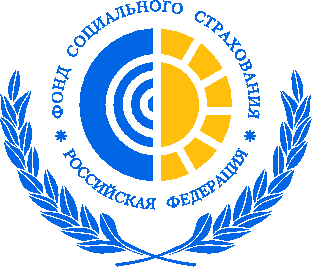 Государственное учреждение – Архангельское региональное отделение Фонда социального страхования Российской Федерации163072,  г. Архангельск, пр. Обводный канал, 119press@ro29.fss.ruwww.r29.fss.ruЧерез три месяца в Поморье изменится порядок выплаты пособий работающим гражданам1 июля 2019 года в Архангельской области стартует пилотный проект Фонда социального страхования РФ «Прямые выплаты». С этого дня пособия работающим жителям области будет рассчитывать и выплачивать не работодатель, как сейчас, а Архангельское региональное отделение Фонда социального страхования. За работодателями в этом случае сохраняется обязанность исправно платить страховые взносы и предоставлять в ФСС информацию, необходимую для начисления пособий. Проект гарантирует своевременную выплату социальных пособий в полном объеме в соответствии с действующим законодательством.Проект касается следующих выплат: пособий по временной нетрудоспособности (оплата больничных листов), пособий в связи с материнством – по беременности и родам, единовременных пособий при рождении ребенка, единовременных пособий при постановке на учет в ранние сроки беременности, ежемесячных пособий по уходу за ребенком, а также оплаты дополнительного отпуска (сверх ежегодного оплачиваемого) на период лечения и проезда к месту лечения пострадавшим на производстве работникам.Для получения указанных пособий застрахованные граждане, как и прежде, представляют работодателю документы, необходимые для получения пособий (например, листок нетрудоспособности) и оформляют заявление установленного образца. Работодатель, получивший документы, оформляет свою часть заявления и направляет полный комплект документов или электронный реестр в Архангельское региональное отделение ФСС РФ. Стоит отметить, что пособия будут выплачиваться гражданам удобным для них способом на выбор – на счет в банке, карту МИР или почтовым переводом.  «Прямые выплаты» тесно связаны с другим проектом Фонда «Электронный листок нетрудоспособности», ведь электронный документооборот позволит существенно снизить трудозатраты предприятий и организаций на формирование документов, необходимых для назначения пособий в рамках прямых выплат. С начала года медицинскими организациями области оформлено более 28 тысяч больничных в электронном виде. Более подробную информацию о проекте «Прямые линии» можно найти на сайте Архангельского регионального отделения Фонда r29.fss.ru и по телефонам «горячих» линий в Архангельске 8(8182) 27-54-06, в Северодвинске 8(8184)  53-45-20, в филиале №2 в Котласе 8(81837) 5-13-24.